В соответствии со статьей 47.2 Бюджетного кодекса Российской Федерации, постановлением Правительства Российской Федерации от 6 мая 2016 г. N 393 "Об общих требованиях к порядку принятия решений о признании безнадежной к взысканию задолженности по платежам в бюджеты бюджетной системы Российской Федерации" администрация Цивильского муниципального округа Чувашской Республики, ПОСТАНОВЛЯЕТ:1. Утвердить прилагаемый Порядок принятия решений о признании безнадежной к взысканию задолженности по платежам в бюджет Цивильского муниципального округа Чувашской Республики.2. Настоящее постановление вступает в силу после его официального опубликования   (обнародования).                                                                      Утвержден
                                                               постановлением администрации                                                                    Цивильского муниципального                                                                   округа Чувашской Республика                                                                                 
                                                                   от  01 ноября 2023 г. N 1564Порядок
принятия решений о признании безнадежной к взысканию задолженности по платежам в бюджет Цивильского муниципального округа Чувашской Республики1. Настоящий Порядок устанавливает правила принятия решения о признании безнадежной к взысканию задолженности по платежам в бюджет Цивильского муниципального округа Чувашской Республики (далее - безнадежная к взысканию задолженность) и распространяется на доходы, администратором которых является  Администрация Цивильского муниципального округа Чувашской Республики в соответствии с перечнем главных администраторов доходов бюджета Цивильского муниципального округа Чувашской Республики, утверждаемым постановлением администрации Цивильского муниципального округа Чувашской Республики.2. Решение о признании безнадежной к взысканию задолженности принимается, когда взыскание задолженности оказалось невозможным в случаях:1) смерти физического лица - плательщика платежей в бюджет  Цивильского муниципального округа Чувашской Республики (далее - также бюджет) или объявления его умершим в порядке, установленном гражданским процессуальным законодательством Российской Федерации;2) признания банкротом индивидуального предпринимателя - плательщика платежей в бюджет в соответствии с Федеральным законом от 26 октября 2002 г. N 127-ФЗ "О несостоятельности (банкротстве)" - в части задолженности по платежам в бюджет, не погашенной по причине недостаточности имущества должника;3) признания банкротом гражданина, не являющегося индивидуальным предпринимателем, в соответствии с Федеральным законом от 26 октября 2002 года N 127-ФЗ "О несостоятельности (банкротстве)" - в части задолженности по платежам в бюджет, не погашенной после завышения расчетов с кредиторами в соответствии с указанным Федеральным законом;4) ликвидации организации - плательщика платежей в бюджет в части задолженности по платежам в бюджет, не погашенным по причине недостаточности имущества организации и (или) невозможности их погашения учредителями (участниками) указанной организации в пределах и порядке, которые установлены законодательством Российской Федерации;5) применения актов об амнистии или о помиловании в отношении осужденных к наказанию в виде штрафа или принятия судом решения, в соответствии с которым администратор доходов бюджета утрачивает возможности взыскания задолженности по платежам в бюджет;6) вынесения судебным приставом-исполнителем постановления об окончании исполнительного производства и о возвращении взыскателю исполнительного документа по основаниям, предусмотренным пунктами 3 или 4 части 1 статьи 46 Федерального закона от 2 октября 2007 года N 229-ФЗ "Об исполнительном производстве", если с даты образования задолженности по платежам в бюджет прошло более пяти лет, в следующих случаях:а) размер задолженности не превышает размера требований к должнику, установленного законодательством Российской Федерации о несостоятельности (банкротстве) для возбуждения производства по делу о банкротстве;б) судом возвращено заявление о признании плательщика платежей в бюджет банкротом или прекращено производство по делу о банкротстве в связи с отсутствием средств, достаточных для возмещения судебных расходов на проведение процедур, применяемых в деле о банкротстве;7) исключения юридического лица по решению регистрирующего органа из единого государственного реестра юридических лиц и наличия ранее вынесенного судебным приставом-исполнителем постановления об окончании исполнительного производства в связи с возвращением взыскателю исполнительного документа по основанию, предусмотренному пунктом 3 или 4 части 1 статьи 46 Федерального закона от 2 октября 2007 года N 229-ФЗ "Об исполнительном производстве", - в части задолженности по платежам в бюджет, не погашенной по причине недостаточности имущества организации и невозможности ее погашения учредителями (участниками) указанной организации в случаях, предусмотренных законодательством Российской Федерации. В случае признания решения регистрирующего органа об исключении юридического лица из единого государственного реестра юридических лиц в соответствии с Федеральным законом от 8 августа 2001 года N 129-ФЗ "О государственной регистрации юридических лиц и индивидуальных предпринимателей" недействительным задолженность по платежам в бюджет, ранее признанная безнадежной к взысканию в соответствии с настоящим подпунктом, подлежит восстановлению в бюджетном (бухгалтерском) учете.3. Наряду со случаями, предусмотренными пунктом 2 настоящего Порядка, неуплаченные административные штрафы признаются безнадежными к взысканию, если судьей, органом, должностным лицом, вынесшими постановление о назначении административного наказания, в случаях, предусмотренных Кодексом Российской Федерации об административных правонарушениях, вынесено постановление о прекращении исполнения постановления о назначении административного наказания.4. Решение о признании безнадежной к взысканию задолженности принимается по результатам проведения инвентаризации дебиторской задолженности доходов постоянно действующей комиссией по поступлению и выбытию активов администрации Цивильского муниципального округа Чувашской Республики (далее - Комиссия) на основании следующих документов:1) выписки из бюджетной отчетности администрации Цивильского муниципального округа Чувашской Республики об учитываемых суммах задолженности по уплате платежей в бюджет Цивильского муниципального округа Чувашской Республики по состоянию на последнюю дату представления квартальной или годовой отчетности (форма 0503169);2) справки администрации Цивильского муниципального округа Чувашской Республики принятых мерах по обеспечению взыскания задолженности по платежам в  бюджет Цивильского муниципального округа Чувашской Республики по форме согласно приложению N 1 к настоящему Порядку;3) документов, подтверждающих случаи признания безнадежной к взысканию задолженности, в том числе:- копии документов, свидетельствующих о смерти физического лица - плательщика платежей в бюджет или подтверждающий факт объявления его умершим;- копии судебных актов о завершении конкурсного производства или завершении реализации имущества гражданина - плательщика платежей в бюджет, являвшегося индивидуальным предпринимателем, а также документ, содержащий сведения из Единого государственного реестра индивидуальных предпринимателей о прекращении физическим лицом - плательщиком платежей в бюджет деятельности в качестве индивидуального предпринимателя в связи с принятием судебного акта о признании его несостоятельным (банкротом);- копии судебных актов о завершении конкурсного производства или завершении реализации имущества гражданина - плательщика платежей в бюджет;- документ, содержащий сведения из Единого государственного реестра юридических лиц о прекращении деятельности в связи с ликвидацией организации - плательщика платежей в бюджет;- документ, содержащий сведения из Единого государственного реестра юридических лиц об исключении юридического лица - плательщика платежей в бюджет из указанного реестра по решению регистрирующего органа;- копии акта об амнистии или о помиловании в отношении осужденных к наказанию в виде штрафа или судебный акт, в соответствии с которым администратор доходов бюджета утрачивает возможность взыскания задолженности по платежам в бюджет;- копии постановления судебного пристава-исполнителя об окончании исполнительного производства в связи с возвращением взыскателю исполнительного документа по основанию, предусмотренному пунктом 3 или 4 части 1 статьи 46 Федерального закона от 2 октября 2007 года N 229-ФЗ "Об исполнительном производстве";- копии судебного акта о возвращении заявления о признании должника несостоятельным (банкротом) или прекращении производства по делу о банкротстве в связи с отсутствием средств, достаточных для возмещения судебных расходов на проведение процедур, применяемых в деле о банкротстве;- копии постановления о прекращении исполнения постановления о назначении административного наказания.5. Состав Комиссии утверждается распоряжением администрации Цивильского муниципального округа Чувашской Республики. Комиссия состоит из председателя, заместителя председателя, секретаря и членов комиссии и формируется из сотрудников администрации Цивильского муниципального округа Чувашской Республики.5.1. Председатель Комиссии:назначает дату заседания Комиссии;осуществляет руководство деятельностью Комиссии;проводит заседания Комиссии;вносит предложения по изменению состава Комиссии;подписывает протокол Комиссии.В отсутствие председателя Комиссии его полномочия осуществляет заместитель председателя Комиссии.Организационную работу по подготовке и проведению заседания Комиссии осуществляет секретарь Комиссии.5.2. Секретарь Комиссии:организует проведение заседаний Комиссии;запрашивает у структурных-подразделений администрации Цивильского муниципального округа Чувашской Республики информацию, к компетенции которых относятся вопросы администрирования доходов бюджета Цивильского муниципального округа Чувашской Республики по администратору – Администрации Цивильского муниципального округа Чувашской Республики, по результатам проведения инвентаризации дебиторской задолженности доходов документы, подтверждающие случаи признания безнадежной к взысканию задолженности, для рассмотрения на заседании Комиссии;формирует и согласовывает с председателем Комиссии повестку заседания Комиссии на основании представленных документов;информирует в соответствии с повесткой заседания Комиссии членов Комиссии о времени и месте проведения очередного заседания;осуществляет подготовку материалов и доводит до членов Комиссии материалы, представленные в соответствии с повесткой заседания Комиссии, не менее чем за 3 рабочих дня до заседания;ведет протокол заседания Комиссии, который оформляет не позднее рабочего дня, следующего за днем заседания Комиссии, и обеспечивает его подписание всеми членами Комиссии; в случае принятия на заседании комиссии решения о признании безнадежной к взысканию задолженности готовит проект акта о признании безнадежной к взысканию задолженности по платежам в бюджет Цивильского муниципального округа Чувашской Республики, организует подписание акта членами Комиссии и представляет его главе администрации Цивильского муниципального округа Чувашской Республики на утверждение;         осуществляет рассылку протоколов заседаний Комиссии и выписок из них. 6. Заседание Комиссии проводится не позднее десяти рабочих дней со дня поступления в Комиссию комплекта документов для рассмотрения вопроса о признании безнадежной к взысканию задолженности.Комиссия правомочна принимать решения, если на заседании Комиссии присутствуют не менее половины ее членов.7. Комиссия в пределах своей компетенции принимает одно из следующих решений:о признании безнадежной к взысканию задолженности по платежам в бюджет Цивильского муниципального округа Чувашской Республики;об отказе в признании безнадежной к взысканию задолженности по платежам в бюджет  Цивильского муниципального округа Чувашской Республики и возобновлении мероприятий по взысканию задолженности.Решение Комиссии об отказе в признании задолженности безнадежной к взысканию и возобновлении мероприятий по взысканию задолженности принимается в случае, если на рассмотрение Комиссией вопроса о признании задолженности безнадежной к взысканию не представлены либо представлены не в полном объеме документы, установленные пунктом 4 настоящего Порядка, и (или) из представленных документов не следует наличие оснований, установленных пунктом 2 настоящего Порядка.Решения Комиссии принимаются большинством голосов присутствующих на заседании членов Комиссии, при равенстве голосов членов Комиссии для принятия решения председательствующий на заседании Комиссии имеет право решающего голоса.8. По итогам заседания Комиссии, не позднее рабочего дня следующего за днем проведения заседания Комиссии, оформляется протокол, а также решение о признании безнадежной к взысканию задолженности по платежам в бюджет Цивильского муниципального округа Чувашской Республики, которые подписываются присутствующими членами Комиссии, председателем Комиссии или в случае его отсутствия - заместителем председателя Комиссии.При подписании протокола мнения членов Комиссии выражаются словами "за" или "против".        9. Решение Комиссии о признании безнадежной к взысканию задолженности в отношении каждой задолженности оформляется актом о признании безнадежной к взысканию задолженности по платежам в бюджет Цивильского муниципального округа Чувашской Республики (далее - акт) по форме согласно приложению N 2  к настоящему Порядку.Акт утверждается  главой администрации Цивильского муниципального округа Чувашской Республики.       10. На основании акта в течение 5 рабочих дней со дня утверждения акта производит списание задолженности с балансового учета.       11.  Администрация Цивильского муниципального округа Чувашской Республики ведет реестр признанной и списанной безнадежной к взысканию задолженности по платежам в бюджет  Цивильского муниципального округа Чувашской Республики по форме согласно приложению N 3 к настоящему Порядку.       12. Администрация Цивильского муниципального округа Чувашской Республики направляет в муниципальное казенное учреждение «Центр финансового и хозяйственного обеспечения Цивильского муниципального округа Чувашской Республики» сведения о списанной задолженности.Приложение N 1
к Порядку принятия решений о признании                                                 безнадежной к взысканию задолженности                                           по платежам в бюджет Цивильского                                            муниципального округа Чувашской                  Республики(форма)Справка
 администрации Цивильского муниципального округа Чувашской Республики о принятых мерах по обеспечению взыскания задолженности по платежам в бюджет Цивильского муниципального округа Чувашской Республики____________________________________________           (наименование должника)____________________________________________      (ИНН/ОГРН (при наличии) должника)по состоянию на ___________ годаГлава администрации Цивильского муниципального округа                         _____________    _____________________                                (подпись)    (фамилия, инициалы)Приложение N 2
к Порядку принятия решений о признании                                                 безнадежной к взысканию задолженности                                           по платежам в бюджет Цивильского
                                                  муниципального округа Чувашской                 Республики                                                               Утверждено                                      Руководитель администратора доходов                                      ___________________________________                                              (фамилия, инициалы)                                 Акт  о признании (отказе в признании) безнадежной к взысканию задолженности           по платежам в бюджет Цивильского муниципального округа                       Чувашской Республики_________________________________________________________________________                    (наименование плательщика)г. ______________                         от ____________________ 20__ г.     В соответствии с Порядком принятия решений о признании безнадежнойк  взысканию задолженности по платежам в бюджет Цивильского муниципальногоокруга  Чувашской  Республики, утвержденным постановлением администрации Цивильского муниципального округа Чувашской Республики N _________________от ____________________ 202_ г., Комиссия по принятию решений о признании безнадежной к взысканию задолженности по платежам в бюджет Цивильского муниципального округа  Чувашской Республики решила:     Признать безнадежной к взысканию задолженность по платежам в бюджетЦивильского муниципального округа__________________________________________________________________________________________________________________________________________________ (полное наименование организации, ФИО физического лица, ИНН, ОГРН, КПП)в сумме __________________________________ руб. ______ коп., в том числе:Подписи членов комиссии:Председатель комиссии: __________________________________________________                                       (подпись, инициалы)Члены комиссии:_________________________________________________________________________                         (подпись, фамилия, инициалы)_________________________________________________________________________                         (подпись, фамилия, инициалы)_________________________________________________________________________                         (подпись, фамилия, инициалы)Секретарь комиссии:_________________________________________________________________________                         (подпись, фамилия, инициалы)Приложение N 3
к Порядку принятия решений о признании                                                                                                         безнадежной к взысканию задолженности
                                                                                                         по платежам в бюджет Цивильского                                                                                                 муниципального округа Чувашской                                                                        Республики(форма)Реестр
признанной и списанной безнадежной к взысканию задолженности по платежам в бюджет Цивильского муниципального округа Чувашской Республики      ЧĂВАШ РЕСПУБЛИКИ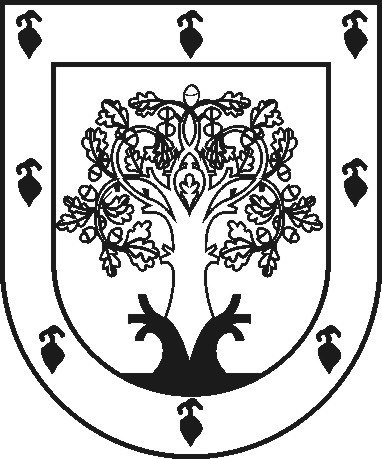     ЧУВАШСКАЯ РЕСПУБЛИКА         ÇĚРПӲМУНИЦИПАЛЛĂ ОКРУГĔН АДМИНИСТРАЦИЙĚ         ЙЫШӐНУ2023 ç. чÿк уйӑхĕн 01-мӗшӗ 1564 №       Çěрпÿ хулиАДМИНИСТРАЦИЯ      ЦИВИЛЬСКОГО    МУНИЦИПАЛЬНОГО ОКРУГА           ПОСТАНОВЛЕНИЕ01 ноября 2023 г. № 1564 город Цивильск Об утверждении Порядка принятия решений о признании безнадежной к взысканию задолженности по платежам в  бюджет Цивильского муниципального  округа Чувашской РеспубликиГлава Цивильскогомуниципального округа                                                                                                                               А.В.ИвановN ппВид платежей, по которому возникла задолженность по платежам в бюджет  Цивильского муниципального округа Чувашской РеспубликиЗадолженность - всего, рублейв том числе:в том числе:Информация о принятых мерах по взысканию задолженностиN ппВид платежей, по которому возникла задолженность по платежам в бюджет  Цивильского муниципального округа Чувашской РеспубликиЗадолженность - всего, рублейзадолженность (основная), рублейзадолженность по штрафам, рублейИнформация о принятых мерах по взысканию задолженности123457Наименование кода доходовКод бюджетной классификацииСумма безнадежной к взысканию задолженности, всего (руб.)В том числеВ том числеВ том числеНаименование кода доходовКод бюджетной классификацииСумма безнадежной к взысканию задолженности, всего (руб.)неналоговый доход (основная зад-сть)пеништрафыN ппНаименование должникаИНН/ОГРН (при наличии) должникаЮридический адрес должникаОснование для признания задолженности безнадежной к взысканиюДата и номер акта о признании безнадежной к взысканию задолженностиСумма задолженности, рублейСумма задолженности по пеням, рублейСумма задолженности по штрафам, рублейВсего, рублей1.Организации1.1.Итого по организациям2.Индивидуальные предприниматели2.1.Итого по индивидуальным предпринимателям3.Физические лица3.1.Итого по физическим лицамИтого по реестру